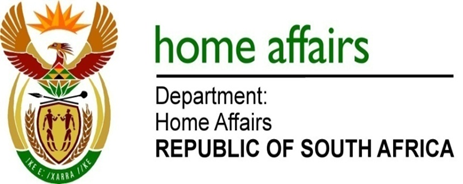 NATIONAL ASSEMBLYQUESTION FOR WRITTEN REPLYQUESTION NO. 944DATE OF PUBLICATION: THURSDAY, 29 MARCH 2018 INTERNAL QUESTION PAPER 10 OF 2018944.	Mr M H Hoosen (DA) to ask the Minister of Home Affairs:What is the (a) total number of critical skills visa applications that have been received by the department in the current and past two financial years, (b) total number which were (i) approved and (ii) declined and (c) average turnaround times for the applications?									                                                                                            NW1024EREPLY:(a) Critical skills visa received(b)(i)&(ii)	Critical skills visa approved and rejectedc) The average turnaround time for critical skills visas is 4 weeks.YearTotal Received2015/163 8522016/176 3042017/186 697YearApprovedRejected2015/161 9041 9482016/173 0323 2722017/183 6973 000